ОМВД РОССИИ ПО КИРОВСКОМУ РАЙОНУ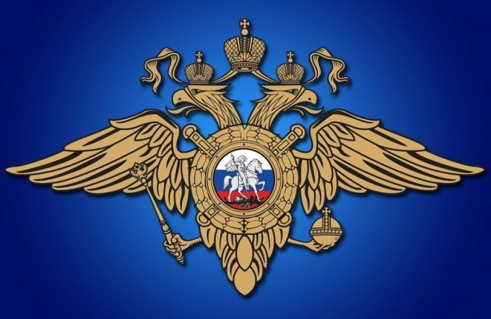 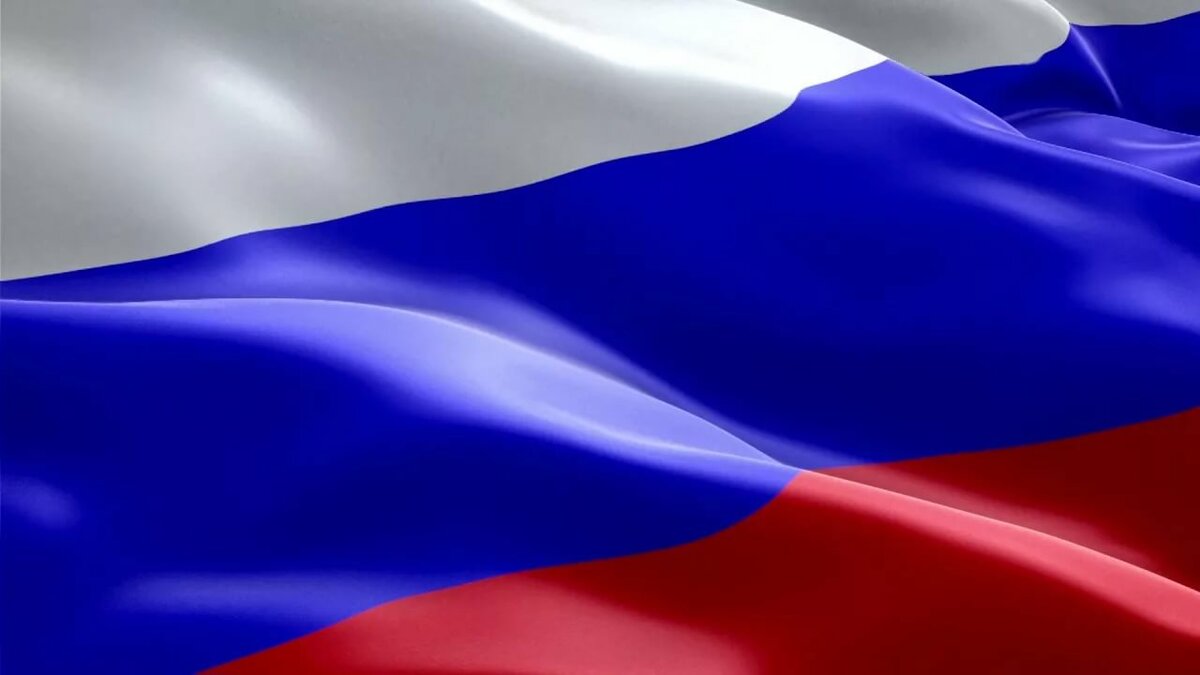 ЛЕНИНГРАДСКОЙ ОБЛАСТИПРИГЛАШАЕТНА СЛУЖБУ В ПОЛИЦИЮГраждан РФ от 18 до 35 лет, отслуживших в Вооруженных силах РФ, имеющих образование не ниже среднего, на должности:- ОПЕРУПОЛНОМОЧЕННЫЙ УГОЛОВНОГО РОЗЫСКА- УЧАСТКОВЫЙ УПОЛНОМОЧЕННЫЙ ПОЛИЦИИ- ПОЛИЦЕЙСКИЙ ПАТРУЛЬНО-ПОСТОВОЙ СЛУЖБЫ ПОЛИЦИИСтабильная и достойная заработная платаОтпуск от 40 днейБесплатное получение высшего образования в системе МВДВыход на пенсию через 20 лет службыДля консультаций и трудоустройства обращаться по адресу:Ленинградская область, г. Кировск, ул. Советская д.19, каб. 305Контактные телефоны отдела кадров: 8 (813) 629-06-40Начальник отдела кадров: +7 965-082-19-93